Da, wo die grüne Isar fließt, 
Wo man mit "GrüßGott" dich grüßt, 
Liegt meine schöne Münch'ner Stadt, 
Die ihresgleichen nicht hat. 
Wasser ist billig, rein und gut, 
Nur verdünnt es unser Blut, 
Besser sind Tropfen gold'nen Wein's, Aber am schönsten ist eins: 

In München steht ein Hofbräuhaus:       Eins, zwei, g'suffa! 
Da läuft so manches Fäßchen aus: 
      Eins, zwei, g'suffa! 
Da hat so mancher brave Mann: 
      Eins, zwei, g'suffa! 
Gezeigt was er so vertragen kann 
Schon früh am Morgen fing er an 
Und spät am Abend kam er heraus 
So schön ist's im Hofbräuhaus. 

Da trinkt man Bier nicht aus dem Glas, Da gibt's nur "die große Maß!" 
Und wenn der erste Maßkrug leer, Bringt dir die Reserl bald mehr. 
Oft kriegt zu Haus die Frau 'nen Schreck, 
Bleibt der Mann mal länger weg. 
Aber die braven Nachbarsleut', 
Die wissen besser Bescheid! 

Wenn auch so manche schöne Stadt Sehenswürdigkeiten hat, 
Eins gibt es nirgendwo wie hier: 
Das ist das Münchener Bier. 
Wer dieses kleine Lied erdacht 
Hat so manche lange Nacht 
Über dem Münchener Bier studiert 
Und hat es gründlich probiert. 

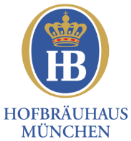 There, where the green Isar flows, 
Where you greet with "Greetings God!", 
Lies mybeautiful Munich city, 
The likes of which you've never seen. 
Water is cheap, pure and good, 
But it thins our blood, 
Far better is a drop of golden wine, 
But the best is this: 

In Munich is the Hofbräuhaus: 
     One, two, drink up! 
There so many kegs are emptied: 
     One, two, drink up! 
There is always some good man: 
     One, two, drink up! 
Who wants to show how much he can drink 
He starts in the early morning 
And late in the evening he comes out 
Becasue it's so nice at the Hofbräuhaus. 

There you don't drink out of a glass, 
There's only "the big beer krug!" 
And when the first beer krug is empty, 
The waitress Reserl soon brings you more. 
Often the women at home get a fright, 
That the man's gone so long. 
But the good neighbours, 
They know better! 

Although so many other cities, 
Have things to see, 
There's one thing that's nowhere else but here: That's Munich beer. 
Who thought up this little song 
Has for so many long nights 
Studied Munich's beer 
And has comprehensively tried it out. 

